به نام ایزد  دانا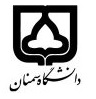 (کاربرگ طرح درس)                   تاریخ بهروز رسانی:  8/2/1401             دانشکده     مهندسی مواد و متالورژی                                               نیمسال دوم سال تحصیلی ...بودجهبندی درسمقطع: کارشناسی□ کارشناسی ارشد▄  دکتری▄مقطع: کارشناسی□ کارشناسی ارشد▄  دکتری▄مقطع: کارشناسی□ کارشناسی ارشد▄  دکتری▄تعداد واحد: نظری 2تعداد واحد: نظری 2فارسی: سینتیک پیشرفته مواد فارسی: سینتیک پیشرفته مواد نام درسپیشنیازها و همنیازها:پیشنیازها و همنیازها:پیشنیازها و همنیازها:پیشنیازها و همنیازها:پیشنیازها و همنیازها:لاتین: Materials progressive kineticلاتین: Materials progressive kineticنام درسشماره تلفن اتاق: 02331532374شماره تلفن اتاق: 02331532374شماره تلفن اتاق: 02331532374شماره تلفن اتاق: 02331532374مدرس/مدرسین: محبوبه آزادیمدرس/مدرسین: محبوبه آزادیمدرس/مدرسین: محبوبه آزادیمدرس/مدرسین: محبوبه آزادیمنزلگاه اینترنتی: mazadi.profile.semnan.ac.irمنزلگاه اینترنتی: mazadi.profile.semnan.ac.irمنزلگاه اینترنتی: mazadi.profile.semnan.ac.irمنزلگاه اینترنتی: mazadi.profile.semnan.ac.irپست الکترونیکی: m.azadi@semnan.ac.irپست الکترونیکی: m.azadi@semnan.ac.irپست الکترونیکی: m.azadi@semnan.ac.irپست الکترونیکی: m.azadi@semnan.ac.irبرنامه تدریس در هفته و شماره کلاس:برنامه تدریس در هفته و شماره کلاس:برنامه تدریس در هفته و شماره کلاس:برنامه تدریس در هفته و شماره کلاس:برنامه تدریس در هفته و شماره کلاس:برنامه تدریس در هفته و شماره کلاس:برنامه تدریس در هفته و شماره کلاس:برنامه تدریس در هفته و شماره کلاس:اهداف درس: آموزش مباحث پیشرفته در سینتیک پیشرفته مواد (خوردگی) اهداف درس: آموزش مباحث پیشرفته در سینتیک پیشرفته مواد (خوردگی) اهداف درس: آموزش مباحث پیشرفته در سینتیک پیشرفته مواد (خوردگی) اهداف درس: آموزش مباحث پیشرفته در سینتیک پیشرفته مواد (خوردگی) اهداف درس: آموزش مباحث پیشرفته در سینتیک پیشرفته مواد (خوردگی) اهداف درس: آموزش مباحث پیشرفته در سینتیک پیشرفته مواد (خوردگی) اهداف درس: آموزش مباحث پیشرفته در سینتیک پیشرفته مواد (خوردگی) اهداف درس: آموزش مباحث پیشرفته در سینتیک پیشرفته مواد (خوردگی) امکانات آموزشی مورد نیاز:-امکانات آموزشی مورد نیاز:-امکانات آموزشی مورد نیاز:-امکانات آموزشی مورد نیاز:-امکانات آموزشی مورد نیاز:-امکانات آموزشی مورد نیاز:-امکانات آموزشی مورد نیاز:-امکانات آموزشی مورد نیاز:-امتحان پایانترمامتحان میانترمارزشیابی مستمر(کوئیز و تمرین)ارزشیابی مستمر(کوئیز و تمرین)فعالیتهای کلاسی و آموزشی و سمینارفعالیتهای کلاسی و آموزشی و سمینارنحوه ارزشیابینحوه ارزشیابی10-12-226-86-8درصد نمرهدرصد نمره1- Chemical reaction engineering, R. Levenspiel2- Transport phenomena in metallurgy, Geiger3- فرایندهای سینتیکی در مهندسی مواد و متالورژی، صدرنژاد1- Chemical reaction engineering, R. Levenspiel2- Transport phenomena in metallurgy, Geiger3- فرایندهای سینتیکی در مهندسی مواد و متالورژی، صدرنژاد1- Chemical reaction engineering, R. Levenspiel2- Transport phenomena in metallurgy, Geiger3- فرایندهای سینتیکی در مهندسی مواد و متالورژی، صدرنژاد1- Chemical reaction engineering, R. Levenspiel2- Transport phenomena in metallurgy, Geiger3- فرایندهای سینتیکی در مهندسی مواد و متالورژی، صدرنژاد1- Chemical reaction engineering, R. Levenspiel2- Transport phenomena in metallurgy, Geiger3- فرایندهای سینتیکی در مهندسی مواد و متالورژی، صدرنژاد1- Chemical reaction engineering, R. Levenspiel2- Transport phenomena in metallurgy, Geiger3- فرایندهای سینتیکی در مهندسی مواد و متالورژی، صدرنژادمنابع و مآخذ درسمنابع و مآخذ درستوضیحاتمبحثشماره هفته آموزشیآشنایی با نحوه اجرای درس و کلاس و آشنایی مقدماتی با سینتیک 1سینتیک شیمیایی- مفاهیم مقایسه میان ترمودینامیک- تعاریف سینتیک و معادلات اولیه2سینتیک شیمیایی- واکنش های همگن و غیر همگن3سینتیک شیمیایی-  حل مسائل مربوط به واکنشهای همگن و غیر همگن4سینتیک شیمیایی- تاثیرات عوامل محیطی بر سرعت واکنشها5سینتیک شیمیایی- حل معادلات سینتیکی واکنش های شیمیایی موازی6سینتیک شیمیایی- حل معادلات سینتیکی واکنش های سری7سینتیک شیمیایی- مکانیزم های جذب سطحی8سینتیک شیمیایی- روش های عملیاتی اندازه گیری سرعت9سینتیک انتقال- مفاهیم کلی و معادلات مربوطه به دگرگونیهای غیر نفوذی10سینتیک انتقال- قانون اول فیک (اثبات و مسائل مربوطه) 11سینتیک انتقال- قانون دوم فیک (اثبات و مسائل مربوطه) 12سینتیک در واکنشهای خوردگی (ارائه آزمون تافل پولاریزاسیون)13سینتیک در واکنشهای خوردگی (ارائه آزمون امپدانس الکتروشیمیایی)14بررسی مقالات به روز در زمینه سینتیک /ارائه سمینار دانشجویان15ارائه سمینار دانشجویان16